САРАТОВСКАЯ ГОРОДСКАЯ ДУМАРЕШЕНИЕ24.12.2019 № 60-482г. СаратовО делегировании депутатов Саратовской городской Думы для включения в состав комиссии по обеспечению безопасности дорожного движения в муниципальном образовании «Город Саратов»Саратовская городская ДумаРЕШИЛА:	1. Делегировать для включения в состав комиссии по обеспечению безопасности дорожного движения в муниципальном образовании                       «Город Саратов»:1.1. Маркова В.К.1.2. Самсонова М.В.1.3. Тарасова В.Б.1.4. Чернова Е.А.2. Настоящее решение вступает в силу со дня его принятия.ПредседательСаратовской городской Думы                                                      В.В. Малетин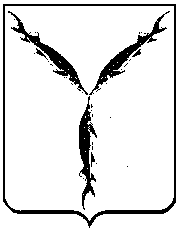 